VIAJES SAMOANORTE ETIOPIA CON AXUMDEL 09 AL 18/10/2015VIAJE EN PRIVADO CON ASISTENCIA DESDE ZARAGOZA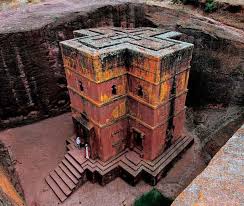 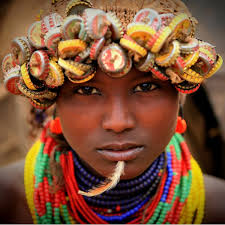 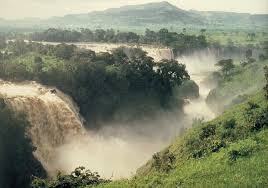 2090€ POR PERSONA EN BASE HAB DOBLEOFERTA ESPECIAL PERSONAL UNIVERSIDADEL PRECIO INCLUYE:Vuelos directos desde Madrid (PARADA TECNICA ROMA)Todos los traslados, entrada, salida e internos.Vuelos domesticos.7 Desayunos, 6 almuerzos, 6 cenas.1 Noche Addis Abeba, Hotel  Soramba, 1 Noche Bahardar, Hotel Tana.1 Noche Gondar, Hotel Taye Belay.3 Noches Lalibela, Hotel Lal/panoramic view.1 Noche Axum, Hotel Yeha/Sabean.Seguro básico de asistencia en viaje.Guia de habla hispana del primer al ultimo dia.Acompañante/ asistente desde Zaragoza.Tasas aéreasEl precio no incluye;Visado de tramite a la llegada y todo lo no mencionadoItinerario:Día 01: Madrid – Addis Abeba. Vuelo de Iberia a Madrid para conectar con el vuelo de Ethiopian Airlines directo a Addis Abeba con escala técnica en Roma. Noche a bordo. Día 2: Addis Abeba. Llegada, tramites de visado (€ 17 por persona – no incluido), recepción por parte de nuestro representante y traslado al hotel. Visita de la ciudad incluyendo Museo Etnográfico, Museo Nacional (donde se encuentran los restos fósiles de “Lucy”), la Iglesia de San Jorge y el Merkato. Alojamiento en el hotel SorambaDía 3: Addis Abeba – Bahardar. Pensión completa. Traslado al aeropuerto para salir en vuelo a Bahardar. Excursión en barco por el lago Tana con 30 islas y 38 monasterios. Visitamos el monasterio de Ura Kidane Mehret y la Iglesia de Azuwa Maryam. Por la tarde visitamos el punto en el que desagua el Nilo Azul y las Cataratas de Tis Isat con una caída de 45 m. Alojamiento en el hotel Tana Día 4: Bahardar – Gondar. Pensión completa. Salida por carretera hacia Gondar, antigua capital del reino de Abisinia. Durante 200 años fue residencia Imperial y conoció la grandeza de sus primeros Emperadores y la decadencia de los últimos. En el S. XIX el Emperador Teodros incendió la ciudad en represalia a sus habitantes por no aceptarle como Emperador. Visitamos la Iglesia de Debre Berham Selassie, la más célebre de Etiopia, los Castillos de la Ciudad Imperial y los Baños de Fasil.  Alojamiento en el hotel Taye BelayDía 5: Gondar - Lalibela. Pensión completa. Traslado al aeropuerto para salir en vuelo a Lalibela, la Jerusalén Negra. Fundada a finales del S. XII debido a la ocupación de Jerusalén por las tropas de Saladino como alternativa a Tierra Santa para los peregrinos y como nueva capital de Etiopia debido al avance del Islam hacia Axum. Por la tarde visita del Monasterio de Nakuta Laab, construido en una cueva y  que alberga numerosos tesoros. Alojamiento en el hotel Lal / Panoramic ViewDía 6: Lalibela. Pensión completa. Día consagrado a la visita de las 11 iglesias monolíticas literalmente excavadas en la roca. En el interior de las iglesias encontramos bellas pinturas murales de influencia bizantina, manuscritos y numerosas antigüedades. Día 7: Lalibela. Pensión completa. Por la mañana visitamos la Iglesia Yemrehana Kristos a 30 km de la ciudad y la más bella de los alrededores. Edificada en una cueva, el ascenso se hace por un sendero rodeado de enebros. Es un lugar mágico con un manantial de agua bendita que atrajo a numerosos peregrinos a lo largo de la historia. Por la tarde podemos pasear por la ciudad o descansar. Día 8: Lalibela – Axum. Pensión completa. Salida en vuelo a Axum. Mil años antes de nuestra era se convirtió en un centro para las caravanas y bastión defensivo de los puertos del Mar Rojo y Océano Indico. De aquí parte la historia de la Reina de Saba que viajo desde Axum para visitar la corte del Rey Salomon. A su regreso a Axum dio a luz al hijo del Rey Salomon: Menelik. La leyenda cuenta que Menelik viajó para conocer a su padre quien le entrego el Arca de la Alianza. Los etíopes aseguran que el Arca esta guardada en Axum, en la Iglesia de Santa Maria de Sion y nadie la puede ver salvo el custodio. Visita de los Obeliscos, las Estelas, las ruinas del Palacio Real y la Iglesia de Santa Maria de Sion. Alojamiento en el hotel Yeha / Sabean   Día 9: Axum – Addis Abeba - Madrid. Desayuno. Traslado al aeropuerto para salir en vuelo a Addis Abeba. Tiempo libre con habitación en un hotel hasta la hora del traslado al aeropuerto para salir en vuelo directo a Madrid con escala técnica en Roma.  Noche a bordo.Día 10: Madrid - Llegada y conexión con el vuelo de Iberia a BarcelonaPRECIOS POR PERSONA, en base a grupo minimo de 10 participantes.Para 10 personas: € 2090 por persona en doble.Suplemento para salida con 8 personas, 160€ por persona.Tasas aéreas y de carburante: € 325 por persona (incluidas en el precio)Supl. Individual: € 218 por personaLos precios incluyen: Billete aéreo, clase turista con Iberia/Ethiopian Airlines – Estancia en los hoteles/lodges mencionados o similares – Comidas y visitas mencionadas en el itinerario – Circuito en minibús (máximo 8 personas) o autobús (máximo 19 personas) con guía de habla en castellano – Documentación completa, seguro y bolsa de viajeLos precios NO incluyen: Visados - Otros servicios no especificados    Recomendaciones de viaje;DineroHay muchos sitos de cambio de moneda, no solo en los bancos, y nadie intenta engañar al turista. Está bien llevarse los euros que vayamos a necesitar, e ir cambiando a su moneda, el birr, sobre la marcha. Las tarjetas solo se utilizan en hoteles o comercios importantes. A menudo, los billetes están roñosos y hay quienes se niegan a aceptarlos, ¡aunque te los hayan dado en el banco!La vida no es cara, pero hay que tener en cuenta que los precios para los faranji (los extranjeros) son mucho más elevados y no suelen estar dispuestos a regatear.FotosEn general, la gente es muy amable. Cuando se les pide permiso para hacerles una foto, normalmente aceptan encantados. En las tribus más habituadas a los turistas suelen pedir una pequeña cantidad de dinero, que se negocia antes de disparar. En cambio, no quieren que se fotografíen sus rebaños de vacas, porque piensan que eso puede hacer que mueran.Las tarjetas de memoria para la cámara son muy caras. No nos quedemos cortos y llevemos las necesarias. Etiopía es un país aislado, de difícil acceso por tierra y sin salida al mar, por tanto, casi todos los productos importados son caros.Comida y bebidaLos menos atrevidos en materia gastronómica deben saber que en la mayoría de los restaurantes pueden encontrar pasta cocinada a la italiana y los platos habituales de la cocina internacional.Como en cualquier viaje a un país con un nivel higiénico sanitario inferior al acostumbrado, se recomienda tomar los alimentos siempre cocinados, nada crudo, excepto las frutas que se puedan pelar, y beber agua mineral o refrescos envasados. Por cierto, hay unos mangos riquísimos y tirados de precio.En Etiopía se elaboran muy buenas cervezas, que pueden encontrarse en todo el país, salvo en algún pueblo musulmán. La St. George es la más típica, pero hay otras, todas buenas y baratas.